Radio PlaysΡαδιοφωνικό θέατρο για παιδιά! Παρασκευή 25 Δεκεμβρίου, στις 10:00στο greekfestival.gr και στο www.kidsradio.comΤο ποτάμι που ήθελε να γυρίσει πίσωΈνα μουσικό παραμύθι για παιδιά 5-9 ετώντης Ελένης ΦωτάκηΑφήγηση Ηρώ ΜπέζουΜουσική Σύνθεση και ΕρμηνείαΑναστάσιος Μισυρλής - Φώτης ΣιώταςΜια φορά κι ένα καιρό, τρία μωρά ποτάμια ξεκίνησαν ψηλά από τα βουνά, για το ταξίδι τους στον κόσμο. Το πρώτο, ήταν όμορφο πολύ και δυνατό… Το δεύτερο ποτάμι ήταν άτυχο…Το τρίτο ποτάμι, ήταν ευγενικό κι ευαίσθητο. Ένα ποτάμι αλλιώτικο από τα άλλα, ένα ποτάμι βαθιά λυπημένο, γιατί ήταν το ποτάμι που ήθελε να γυρίσει πίσω.Δείτε το βίντεο από την παράσταση εδώ.Το Φεστιβάλ Αθηνών και Επιδαύρου προτείνει για την ημέρα των Χριστουγέννων μία ξεχωριστή, ακουστική εμπειρία για όλη την οικογένεια. Το μουσικό παραμύθι Το Ποτάμι που ήθελε να γυρίσει πίσω, ηχογραφήθηκε και είναι έτοιμο να μαγέψει τους μικρούς φίλους του Φεστιβάλ, δίνοντας τη δική του καλλιτεχνική νότα στη γιορτινή ατμόσφαιρα της ημέρας. Το Ποτάμι που ήθελε να γυρίσει πίσω είναι ένα μουσικό παραμύθι της Ελένης Φωτάκη για παιδιά 5-9 ετών, που εμπνεύστηκαν και έντυσαν μουσικά οι Φώτης Σιώτας και Αναστάσιος Μισυρλής. Την ιστορία αφηγήθηκε η ηθοποιός Ηρώ Μπέζου. Η παράσταση παίχτηκε το φθινόπωρο που μας πέρασε σε απρόσμενους, μη θεατρικούς χώρους της Αθήνας, στο Μορφωτικό Ίδρυμα Εθνικής Τραπέζης και το Αρχοντικό των Μπενιζέλων, που άνοιξαν τις πόρτες τους σε όλη την οικογένεια. Στην παράσταση, οι πρωτότυπες συνθέσεις μπλέκονται με γνωστά θέματα της κλασικής μουσικής και μουσικές του κόσμου. Το παραμύθι είναι εμπνευσμένο από το γαλλικό προκλασικό τραγούδι «Tourdion» (1530) του Pierre Attaingnant, που στα ελληνικά αποδόθηκε από τον Στάθη Χατζηιωαννίδη ως «Το ποτάμι». Άλλοτε με μουσική κι άλλοτε με τραγούδι, παρακολουθούμε την ιστορία του μικρού ποταμιού, που ξεκινά ένα ταξίδι αναζήτησης, χωρίς να ξέρει πώς να είναι χαρούμενο. Στο δρόμο του ανακαλύπτει τη σοφία της ροής προς τα μπρος, της αέναης κίνησης και της συνέχειας. Το ποτάμι που ήθελε να γυρίσει πίσω θα μεταδοθεί ανήμερα τα Χριστούγεννα, από τις 10:00 το πρωί και για 24 ώρες, μέσω της ιστοσελίδας του Φεστιβάλ, greekfestival.gr και του Kids Radio, www.kidsradio.com .Η ακρόαση είναι δωρεάν.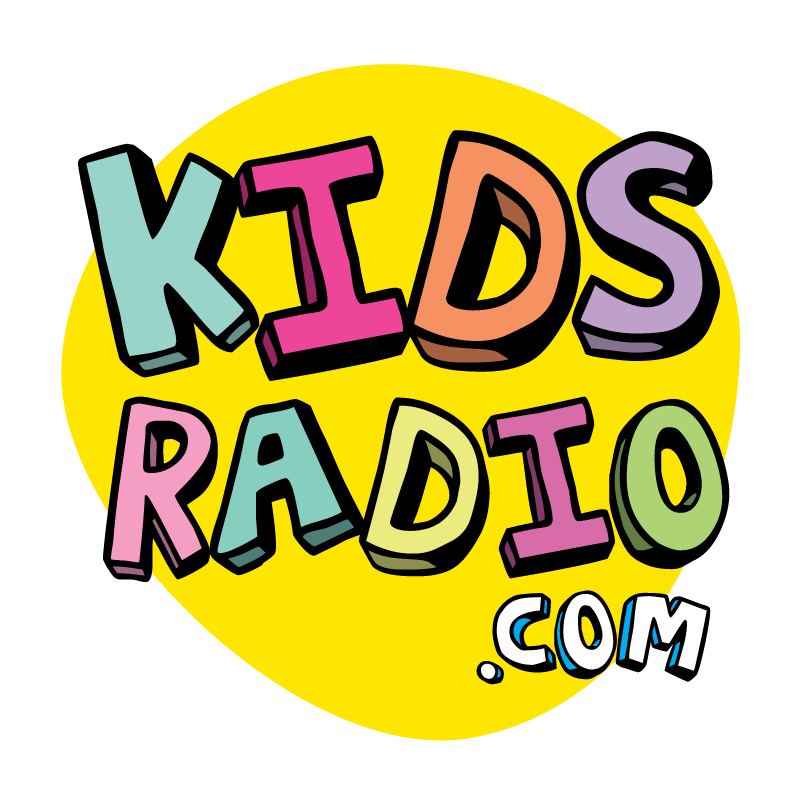 Το ποτάμι που ήθελε να γυρίσει πίσωΗχοληψία, Μίξη: Studio 133, Μιχάλης ΣκαράκηςMastering: Τίτος Καργιωτάκης, Χρήστος ΧαρμπίλαςΤο Φεστιβάλ Αθηνών & Επιδαύρου επιχορηγείται από το Υπουργείο Πολιτισμού & Αθλητισμού.  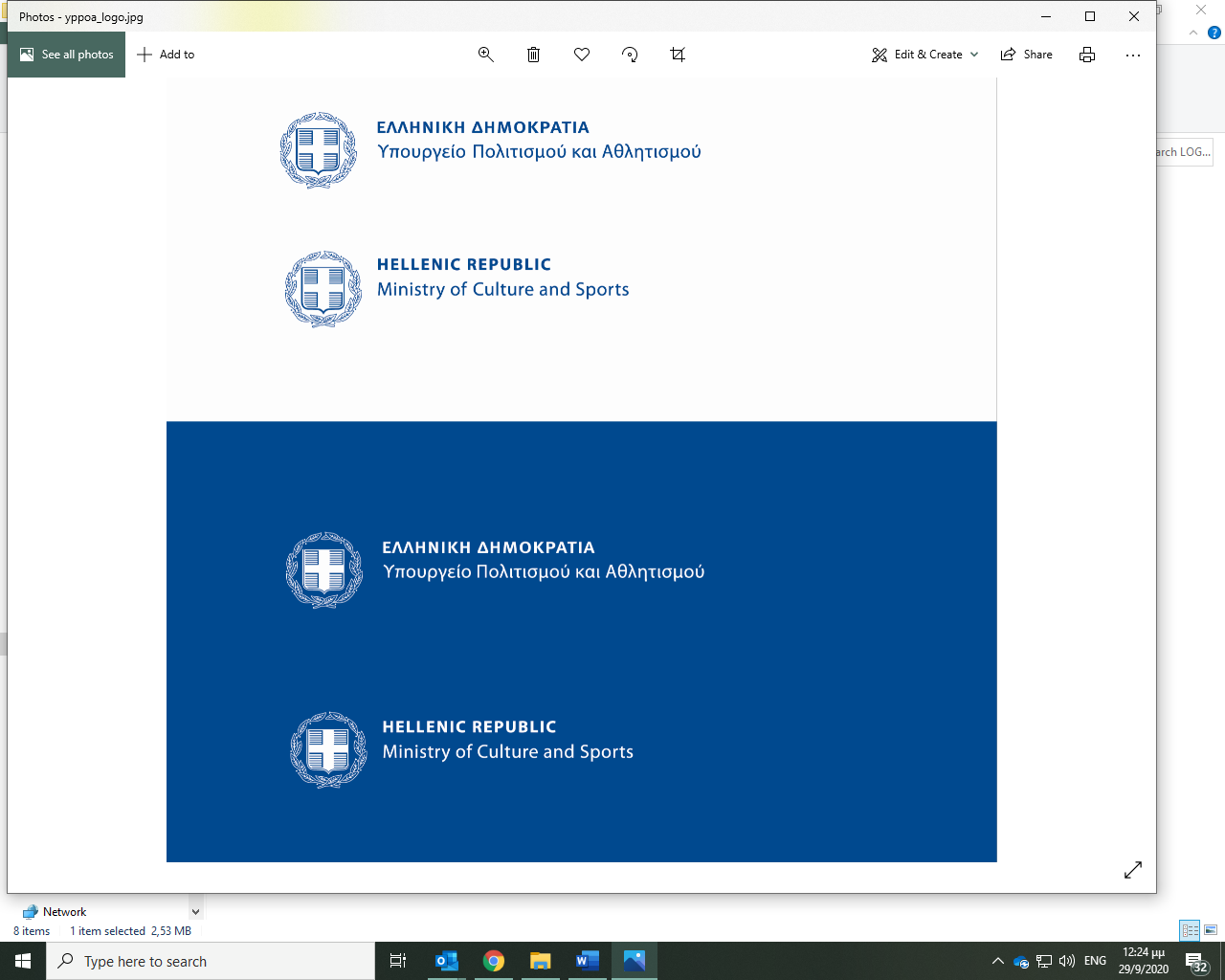 Μέγας χορηγός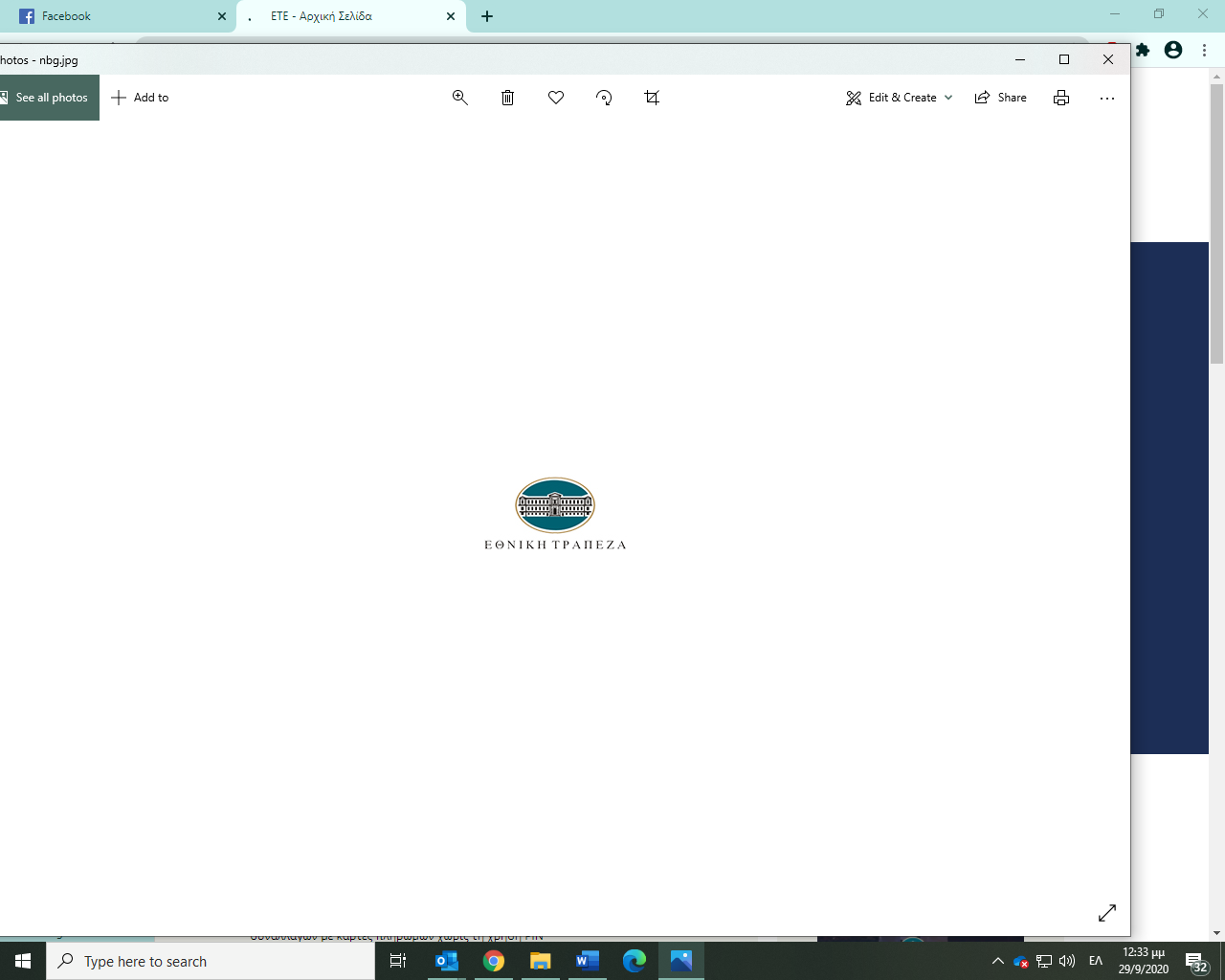 